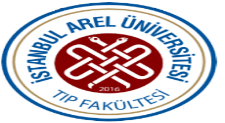 İSTANBUL AREL ÜNİVERSİTESİ TIP FAKÜLTESİ2023 – 2024 AKADEMİK YILITIP303 DOLAŞIM VE SOLUNUM SİSTEMLERİ DERS KURULU13.11.2023-22.12.2023  (6 HAFTA)1.HAFTA2.HAFTA3.HAFTA4.HAFTA5.hafta6.haftaDersin KoduDersin AdıTeorikPratikToplamTIP303Anesteziyoloji ve Reanimasyon628TIP303Enfeksiyon Hastalıkları808TIP303Farmakoloji24024TIP303Tıbbi Genetik202TIP303Göğüs Cerrahisi808TIP303Göğüs Hastalıkları17017TIP303Kardiyoloji23023TIP303Kardiovasküler Cerrahi303TIP303Klinik Biyokimya202TIP303Kulak, Burun ve Boğaz404TIP303Nükleer Tıp202TIP303Patoloji18422TIP303Pediyatri808TIP303Radyoloji404TIP303Radyasyon Onkolojisi101TIP303TOPLAM1306136Dersin AdıÖğretim ÜyesiAnesteziyoloji ve ReanimasyonDoç.Dr.Hakan Korkut AtalanEnfeksiyon HastalıklarıProf.Dr.Elif ÖztürkFarmakolojiProf.Dr.Özge UzunGenetikDoç.Dr.M.Buğrahan DÜZGöğüs CerrahisiOp. Dr.Çiğdem Obuz TopuzGöğüs HastalıklarıDr. Öğr.Ü.Aylin KonyaKardiyolojiProf.Dr.Hüseyin SürücüKardiovasküler CerrahiProf.Dr.Oğuz YılmazKlinik BiyokimyaProf.Dr.Pernur ÖnerKulak, Burun ve BoğazDoç.Dr.Bilal SizerNükleer TıpProf.Dr.İbrahim GözükaraPatolojiProf.Dr. Binnur ÖnalProf.Dr.Uğur ÇevikbaşDr.Barış BingülPediyatriProf.Dr.Gülden KafalıRadyolojiDr.Öğr.Üyesi İhsan TürkmenRadyasyon OnkolojisiProf.Dr.Cem UzalTarihSaatDersin AdıDersin KonusuÖğretim Üyesi13.11.2023Pazartesi9.00-9.50FarmakolojiOtonom sinir sistemi farmakolojisine girişProf.Dr.Özge Uzun13.11.2023Pazartesi10.00-10.50FarmakolojiKolinerjik sistem agonistleriProf.Dr.Özge Uzun13.11.2023Pazartesi11.00-11.50KardiyolojiKardiyolojide fizik muayene -1Prof.Dr.Hüseyin Sürücü13.11.2023Pazartesi12.00-12.50KardiyolojiKardiyolojide fizik muayene -2Prof.Dr.Hüseyin Sürücü13.11.2023Pazartesi13.00-13.50ÖĞLE ARASIÖĞLE ARASIÖĞLE ARASI13.11.2023Pazartesi14.00-14.50KardiyolojiKardiyolojide tanı yöntemleri-1Prof.Dr.Hüseyin Sürücü13.11.2023Pazartesi15.00-15.5013.11.2023Pazartesi16.00-16.5013.11.2023Pazartesi17.00-17.5014.11.2023Salı9.00-9.50Göğüs HastalıklarıG. Hastalıklarında Muayene ve  Semiyoloji-1Dr.Aylin Konya14.11.2023Salı10.00-10.50Göğüs HastalıklarıG. Hastalıklarında Muayene ve  Semiyoloji-2Dr.Aylin Konya14.11.2023Salı11.00-11.50KardiyolojiKardiyolojide tanı yöntemleri-2Prof.Dr.Hüseyin Sürücü14.11.2023Salı12.00-12.50KardiyolojiEKG-1Prof.Dr.Hüseyin Sürücü14.11.2023Salı13.00-13.50                                                                     ÖĞLE ARASI                                                                     ÖĞLE ARASI                                                                     ÖĞLE ARASI14.11.2023Salı14.00-14.50PediyatriKardiyovasküler sistemin muayenesi Prof.Dr.Gülden Kafalı14.11.2023Salı15.00-15.50PediyatriSiyanozlu çocuğa yaklaşım Prof.Dr.Gülden Kafalı14.11.2023Salı16.00-16.5014.11.2023Salı17.00-17.5015.11.2023Çarşamba9.00-9.50Enfeksiyon HastalıklarıHematopoetik ve Lenforetiküler Sistemin Enfeksiyonları-1Prof.Dr.Elif Öztürk15.11.2023Çarşamba10.00-10.50Enfeksiyon HastalıklarıHematopoetik ve Lenforetiküler Sistemin Enfeksiyonları-2Prof.Dr.Elif Öztürk15.11.2023Çarşamba11.00-11.50AnesteziyolojiAnesteziyolojiye girişDoç.Dr.H. Korkut Atalan15.11.2023Çarşamba12.00-12.50AnesteziyolojiAnestezi tipleriDoç.Dr.H. Korkut Atalan15.11.2023Çarşamba13.00-13.50                                                           ÖĞLE ARASI                                                           ÖĞLE ARASI                                                           ÖĞLE ARASI15.11.2023Çarşamba14.00-14.5015.11.2023Çarşamba15.00-15.5015.11.2023Çarşamba16.00-16.50Yetkinlik Geliştirme15.11.2023Çarşamba17.00-17.5016.11.2023Perşembe9.00-9.50FarmakolojiAdrenerjik antagonistlerProf.Dr.Özge Uzun16.11.2023Perşembe10.00-10.50FarmakolojiGangliyonları bloke eden ilaçlarProf.Dr.Özge Uzun16.11.2023Perşembe11.00-11.50Göğüs HastalıklarıGazların değişimi/difüzyonu ve arteriyel kan gazıDr.Aylin Konya16.11.2023Perşembe12.00-12.50Göğüs HastalıklarıSolunum fonksiyon testlerinin değerlendirilmesiDr.Aylin Konya16.11.2023Perşembe13.00-13.50                                                           ÖĞLE ARASI                                                           ÖĞLE ARASI                                                           ÖĞLE ARASI16.11.2023Perşembe14.00-14.50Kardiovasküler CerrahiKardiyak anatomiProf.Dr.Oğuz Yılmaz16.11.2023Perşembe15.00-15.50Kardiovasküler CerrahiVasküler AnatomiProf.Dr.Oğuz Yılmaz16.11.2023Perşembe16.00-16.50Kardiovasküler CerrahiPeriferik Damar HastalıklarıProf.Dr.Oğuz Yılmaz16.11.2023Perşembe17.00-17.5017.11.2023Cuma9.00-9.50PediyatriSolunum sistemi muayenesi Prof.Dr.Gülden Kafalı17.11.2023Cuma10.00-10.50PediyatriSolunum sıkıntısı olan çocuğun değerlendirilmesi Prof.Dr.Gülden Kafalı17.11.2023Cuma11.00-11.50Enfeksiyon HastalıklarıAlt Solunum Sis. Bakteriyel İnfeksiyonlarıProf.Dr.Elif Öztürk17.11.2023Cuma12.00-12.50Enfeksiyon HastalıklarıAlt Solunum Sis. Viral, Mantar ve Paraziter inf.Prof.Dr.Elif Öztürk17.11.2023Cuma13.00-13.50                                                                  ÖĞLE ARASI                                                                  ÖĞLE ARASI                                                                  ÖĞLE ARASI17.11.2023Cuma14.00-14.50KBBAkut havayolu tıkanması: KBB'da sebepler ve tedaviDoç.Dr.Bilal Sizer17.11.2023Cuma15.00-15.50KBBLarenks ve farenksin sık görülen hastalıklarıDoç.Dr.Bilal Sizer17.11.2023Cuma16.00-16.5017.11.2023Cuma17.00-17.50TarihSaatDersin AdıDersin KonusuÖğretim Üyesi20.11.2023Pazartesi9.00-9.50Klinik BiyokimyaKardiyak Hasar ve Fonksiyon BelirteçleriProf.Dr.Pernur Öner20.11.2023Pazartesi10.00-10.50Klinik BiyokimyaKan gazları, pH ve Tampon SistemleriProf.Dr.Pernur Öner20.11.2023Pazartesi11.00-11.50KardiyolojiEKG-2Prof.Dr.Hüseyin Sürücü20.11.2023Pazartesi12.00-12.50KardiyolojiEKG-3Prof.Dr.Hüseyin Sürücü20.11.2023Pazartesi13.00-13.50                                                        ÖĞLE ARASI                                                         ÖĞLE ARASI                                                         ÖĞLE ARASI 20.11.2023Pazartesi14.00-14.50KardiyolojiEKG-4Prof.Dr.Hüseyin Sürücü20.11.2023Pazartesi15.00-15.50FarmakolojiAntihipertansifler-1Prof.Dr.Özge Uzun20.11.2023Pazartesi16.00-16.5020.11.2023Pazartesi17.00-17.5021.11.2023Salı9.00-9.5021.11.2023Salı10.00-10.50Radyasyon OnkolojisiAkciğer KanseriProf.Dr.Cem Uzal21.11.2023Salı11.00-11.50FarmakolojiAntihipertansifler-2Prof.Dr.Özge Uzun21.11.2023Salı12.00-12.50FarmakolojiAntihipertansifler-3Prof.Dr.Özge Uzun21.11.2023Salı13.00-13.50ÖĞLE ARASIÖĞLE ARASIÖĞLE ARASI21.11.2023Salı14.00-14.50AnesteziyolojiAnestezi sırasında monitorizasyonDoç.Dr.H. Korkut Atalan21.11.2023Salı15.00-15.50AnesteziyolojiAmeliyat öncesi hazırlık ve premedikasyonDoç.Dr.H. Korkut Atalan21.11.2023Salı16.00-16.5021.11.2023Salı17.00-17.5022.11.2023Çarşamba9.00-9.50Göğüs HastalıklarıGöğüs radyografisinin değerlendirilmesiDr.Aylin Konya22.11.2023Çarşamba10.00-10.50Göğüs HastalıklarıGöğüs hastalıklarında kullanılan biyokimyasal parametrelerDr.Aylin Konya22.11.2023Çarşamba11.00-11.50KardiyolojiEKG-5Prof.Dr.Hüseyin Sürücü22.11.2023Çarşamba12.00-12.50KardiyolojiEKG-6Prof.Dr.Hüseyin Sürücü22.11.2023Çarşamba13.00-13.50ÖĞLE ARASIÖĞLE ARASIÖĞLE ARASI22.11.2023Çarşamba14.00-14.50Enfeksiyon HastalıklarıSolunum sis. infeksiyonları patogeneziProf.Dr.Elif Öztürk22.11.2023Çarşamba15.00-15.50Enfeksiyon HastalıklarıÜst solunum yolu enfeksiyonları ve tedavi yaklaşımıProf.Dr.Elif Öztürk22.11.2023Çarşamba16.00-16.50Yetkinlik Geliştirme22.11.2023Çarşamba17.00-17.5023.11.2002Perşembe9.00-9.50RadyolojiSolunum Sistemi Radyolojisi-1Dr.Öğr.Üy.İhsan Türkmen23.11.2002Perşembe10.00-10.50RadyolojiSolunum Sistemi Radyolojisi-2Dr.Öğr.Üy.İhsan Türkmen23.11.2002Perşembe11.00-11.50RadyolojiDolaşım Sistemi RadyolojisiDr.Öğr.Üy.İhsan Türkmen23.11.2002Perşembe12.00-12.50RadyolojiDolaşım ve Solunum Sisteminde Girişimsel RadyolojiDr.Öğr.Üy.İhsan Türkmen23.11.2002Perşembe13.00-13.50ÖĞLE ARASIÖĞLE ARASIÖĞLE ARASI23.11.2002Perşembe14.00-14.50FarmakolojiKolinerjik sistem antagonistleriProf.Dr.Özge Uzun23.11.2002Perşembe15.00-15.50FarmakolojiAdrenerjik agonistlerProf.Dr.Özge Uzun23.11.2002Perşembe16.00-16.5023.11.2002Perşembe17.00-17.5024.11.2023Cuma9.00-9.50FarmakolojiAntianjinal ilaçlarProf.Dr.Özge Uzun24.11.2023Cuma10.00-10.50FarmakolojiAntiaritmik ilaçlarProf.Dr.Özge Uzun24.11.2023Cuma11.00-11.50PatolojiPulmoner enfeksiyonlar-1Prof.Dr. Binnur Önal24.11.2023Cuma12.00-12.50PatolojiPulmoner enfeksiyonlar-2Prof.Dr. Binnur Önal24.11.2023Cuma13.00-13.50ÖĞLE ARASIÖĞLE ARASIÖĞLE ARASI24.11.2023Cuma14.00-14.50PatolojiObstrüktif akciğer hastalıklarıProf.Dr. Binnur Önal24.11.2023Cuma15.00-15.50Patoloji Obstrüktif akciğer havayolu hastalıkları Prof.Dr. Binnur Önal 24.11.2023Cuma16.00-16.50SEÇMELİ DERS24.11.2023Cuma17.00-17.50SEÇMELİ DERSTarihSaatDersin AdıDersin KonusuÖğretim Üyesi27.11.2023Pazartesi9.00-9.5027.11.2023Pazartesi10.00-10.50FarmakolojiKKY tedavisinde kullanılan ilaçlarProf.Dr.Özge Uzun27.11.2023Pazartesi11.00-11.50KardiyolojiSupraventirküler aritmiler-1Prof.Dr.Hüseyin Sürücü27.11.2023Pazartesi12.00-12.50KardiyolojiSupraventirküler aritmiler-2Prof.Dr.Hüseyin Sürücü27.11.2023Pazartesi13.00-13.50ÖĞLE ARASIÖĞLE ARASIÖĞLE ARASI27.11.2023Pazartesi14.00-14.50Kardiyolojiİleti blokları ve pace-makerProf.Dr.Hüseyin Sürücü27.11.2023Pazartesi15.00-15.5027.11.2023Pazartesi16.00-16.5027.11.2023Pazartesi17.00-17.5028.11.2023Salı9.00-9.5028.11.2023Salı10.00-10.50FarmakolojiPeriferik VazodilatörlerProf.Dr.Özge Uzun28.11.2023Salı11.00-11.50KardiyolojiVentriküler disritmi ve ICD-CRTProf.Dr.Hüseyin Sürücü28.11.2023Salı12.00-12.50KardiyolojiKoroner arter hastalığı tanımı ve sınıflandırılmasıProf.Dr.Hüseyin Sürücü28.11.2023Salı13.00-13.50ÖĞLE ARASIÖĞLE ARASIÖĞLE ARASI28.11.2023Salı14.00-14.50PediyatriTemel yaşam desteği ilkeleri Prof.Dr.Gülden Kafalı28.11.2023Salı15.00-15.50PediyatriŞok ve ayrıcı tanısı Prof.Dr.Gülden Kafalı28.11.2023Salı16.00-16.5028.11.2023Salı17.00-17.5029.11.2023Çarşamba9.00-9.50Göğüs HastalıklarıAkciğer TüberkülozuDr.Aylin Konya29.11.2023Çarşamba10.00-10.50Göğüs HastalıklarıPnömoniDr.Aylin Konya29.11.2023Çarşamba11.00-11.50PatolojiPnömokonyozlar ve astımProf.Dr. Binnur Önal29.11.2023Çarşamba12.00-12.50PatolojiKronik interstisyel akciğer hastalıklarıProf.Dr. Binnur Önal29.11.2023Çarşamba13.00-13.50                                              ÖĞLE ARASI                                              ÖĞLE ARASI29.11.2023Çarşamba14.00-14.50AnesteziyolojiAkut solunum yetmezliğiDoç.Dr.H.Korkut Atalan29.11.2023Çarşamba15.00-15.50AnesteziyolojiTemel yaşam desteğiDoç.Dr.H.Korkut Atalan29.11.2023Çarşamba16.00-16.50Yetkinlik Geliştirme29.11.2023Çarşamba17.00-17.5030.12.2023Perşembe9.00-9.50Tıbbi GenetikKardiyovasküler gelişimin moleküler temelleriDoç.Dr.Buğrahan Düz30.12.2023Perşembe10.00-10.50Tıbbi GenetikSpesifik KV genetik bozukluklarDoç.Dr.Buğrahan Düz30.12.2023Perşembe11.00-11.50Göğüs CerrahisiToraks travmalı hastaya klinik yaklaşımOp.Dr.Çiğdem Obuz Topuz30.12.2023Perşembe12.00-12.50Göğüs CerrahisiMediasten hastalıklarına girişOp.Dr.Çiğdem Obuz Topuz30.12.2023Perşembe13.00-13.50                                               ÖĞLE ARASI                                               ÖĞLE ARASI30.12.2023Perşembe14.00-14.50FarmakolojiOtokoitler-1Prof.Dr.Özge Uzun30.12.2023Perşembe15.00-15.50FarmakolojiOtokoitler-2Prof.Dr.Özge Uzun30.12.2023Perşembe16.00-16.5030.12.2023Perşembe17.00-17.501.12.2023Cuma9.00-9.50FarmakolojiAntikoagulan ilaçlarProf.Dr.Özge Uzun1.12.2023Cuma10.00-10.50FarmakolojiAntitrombositer ilaçlarProf.Dr.Özge Uzun1.12.2023Cuma11.00-11.50PatolojiPulmoner dolaşım-vasküler hastalıklarıProf.Dr. Binnur Önal1.12.2023Cuma12.00-12.50PatolojiAkciğer tümörleri -1Prof.Dr. Binnur Önal1.12.2023Cuma13.00-13.50                                                ÖĞLE ARASI                                                ÖĞLE ARASI                                                ÖĞLE ARASI1.12.2023Cuma14.00-14.50PatolojiAkciğer tümörleri -2Prof.Dr. Binnur Önal1.12.2023Cuma15.00-15.50PatolojiAkciğer tümörleri -3Prof.Dr. Binnur Önal1.12.2023Cuma16.00-16.50SEÇMELİ DERS1.12.2023Cuma17.00-17.50SEÇMELİ DERSTarihTarihSaatSaatDersin AdıDersin AdıDersin KonusuDersin KonusuÖğretim ÜyesiÖğretim Üyesi4.12.2023Pazartesi4.12.2023Pazartesi9.00-9.509.00-9.50Göğüs HastalıklarıGöğüs HastalıklarıSigaraSigaraDr.Aylin KonyaDr.Aylin Konya4.12.2023Pazartesi4.12.2023Pazartesi10.00-10.5010.00-10.50Göğüs HastalıklarıGöğüs HastalıklarıPlevra HastalıklarıPlevra HastalıklarıDr.Aylin KonyaDr.Aylin Konya4.12.2023Pazartesi4.12.2023Pazartesi11.00-11.5011.00-11.50KardiyolojiKardiyolojiST elevasyonlu akut koroner sendromlarST elevasyonlu akut koroner sendromlarProf.Dr.Hüseyin SürücüProf.Dr.Hüseyin Sürücü4.12.2023Pazartesi4.12.2023Pazartesi12.00-12.5012.00-12.50KardiyolojiKardiyolojiNon ST elevasyonlu akut koroner sendromlarNon ST elevasyonlu akut koroner sendromlarProf.Dr.Hüseyin SürücüProf.Dr.Hüseyin Sürücü4.12.2023Pazartesi4.12.2023Pazartesi13.00-13.5013.00-13.50ÖĞLE ARASIÖĞLE ARASIÖĞLE ARASIÖĞLE ARASIÖĞLE ARASIÖĞLE ARASI4.12.2023Pazartesi4.12.2023Pazartesi14.00-14.5014.00-14.50KardiyolojiKardiyolojiKalp kapak hastalıkları-1Kalp kapak hastalıkları-1Prof.Dr.Hüseyin SürücüProf.Dr.Hüseyin Sürücü4.12.2023Pazartesi4.12.2023Pazartesi15.00-15.5015.00-15.504.12.2023Pazartesi4.12.2023Pazartesi16.00-16.5016.00-16.504.12.2023Pazartesi4.12.2023Pazartesi17.00-17.5017.00-17.505.12.2023Salı5.12.2023Salı9.00-9.509.00-9.50SERBEST ÇALIŞMASERBEST ÇALIŞMA5.12.2023Salı5.12.2023Salı10.00-10.5010.00-10.50SERBEST ÇALIŞMASERBEST ÇALIŞMA5.12.2023Salı5.12.2023Salı11.00-11.5011.00-11.50KardiyolojiKardiyolojiKalp kapak hastalıkları-2Kalp kapak hastalıkları-2Prof.Dr.Hüseyin SürücüProf.Dr.Hüseyin Sürücü5.12.2023Salı5.12.2023Salı12.00-12.5012.00-12.50KardiyolojiKardiyolojiKalp kapak hastalıkları-3Kalp kapak hastalıkları-3Prof.Dr.Hüseyin SürücüProf.Dr.Hüseyin Sürücü5.12.2023Salı5.12.2023Salı13.00-13.5013.00-13.50ÖĞLE ARASIÖĞLE ARASIÖĞLE ARASIÖĞLE ARASIÖĞLE ARASIÖĞLE ARASI5.12.2023Salı5.12.2023Salı14.00-14.5014.00-14.50FarmakolojiFarmakolojiBronkodilatörler-1Bronkodilatörler-1Prof.Dr.Özge UzunProf.Dr.Özge Uzun5.12.2023Salı5.12.2023Salı15.00-15.5015.00-15.50FarmakolojiFarmakolojiBronkodilatörler-2Bronkodilatörler-2Prof.Dr.Özge UzunProf.Dr.Özge Uzun5.12.2023Salı5.12.2023Salı16.00-16.5016.00-16.505.12.2023Salı5.12.2023Salı17.00-17.5017.00-17.506.12.2023Çarşamba6.12.2023Çarşamba9.00-9.509.00-9.50Göğüs HastalıklarıGöğüs HastalıklarıPulmoner EmboliPulmoner EmboliDr.Aylin KonyaDr.Aylin Konya6.12.2023Çarşamba6.12.2023Çarşamba10.00-10.5010.00-10.50Göğüs HastalıklarıGöğüs HastalıklarıCovid-19Covid-19Dr.Aylin KonyaDr.Aylin Konya6.12.2023Çarşamba6.12.2023Çarşamba11.00-11.5011.00-11.50AnesteziyolojiAnesteziyolojiSimulasyon:Temel yaşam desteği(CPR)Simulasyon:Temel yaşam desteği(CPR)Doç.Dr.H.Korkut AtalanDoç.Dr.H.Korkut Atalan6.12.2023Çarşamba6.12.2023Çarşamba12.00-12.5012.00-12.50AnesteziyolojiAnesteziyolojiSimulasyon:Temel yaşam desteği(CPR)Simulasyon:Temel yaşam desteği(CPR)Doç.Dr.H.Korkut AtalanDoç.Dr.H.Korkut Atalan6.12.2023Çarşamba6.12.2023Çarşamba13.00-13.5013.00-13.50ÖĞLE ARASIÖĞLE ARASIÖĞLE ARASIÖĞLE ARASIÖĞLE ARASIÖĞLE ARASI6.12.2023Çarşamba6.12.2023Çarşamba14.00-14.5014.00-14.50Nükleer TıpNükleer TıpDolaşım sistemi görüntülemeDolaşım sistemi görüntülemeProf.Dr.İbrahim GözükaraProf.Dr.İbrahim Gözükara6.12.2023Çarşamba6.12.2023Çarşamba15.00-15.5015.00-15.50Nükleer TıpNükleer TıpSolunum sistemi görüntülemeSolunum sistemi görüntülemeProf.Dr.İbrahim GözükaraProf.Dr.İbrahim Gözükara6.12.2023Çarşamba6.12.2023Çarşamba16.00-16.5016.00-16.50Yetkinlik GeliştirmeYetkinlik Geliştirme6.12.2023Çarşamba6.12.2023Çarşamba17.00-17.5017.00-17.507.12.2023Perşembe7.12.2023Perşembe9.00-9.509.00-9.50SERBEST ÇALIŞMASERBEST ÇALIŞMA7.12.2023Perşembe7.12.2023Perşembe10.00-10.5010.00-10.50SERBEST ÇALIŞMASERBEST ÇALIŞMA7.12.2023Perşembe7.12.2023Perşembe11.00-11.5011.00-11.50FarmakolojiFarmakolojiOtokoitler-1Otokoitler-1Prof.Dr.Özge UzunProf.Dr.Özge Uzun7.12.2023Perşembe7.12.2023Perşembe12.00-12.5012.00-12.50FarmakolojiFarmakolojiOtokoitler-2Otokoitler-2Prof.Dr.Özge UzunProf.Dr.Özge Uzun7.12.2023Perşembe7.12.2023Perşembe13.00-13.5013.00-13.50ÖĞLE ARASIÖĞLE ARASIÖĞLE ARASIÖĞLE ARASIÖĞLE ARASIÖĞLE ARASI7.12.2023Perşembe7.12.2023Perşembe14.00-14.5014.00-14.50PediyatriPediyatriÖksürüğü olan çocuğun değerlendirilmesi Öksürüğü olan çocuğun değerlendirilmesi Prof.Dr.Gülden KafalıProf.Dr.Gülden Kafalı7.12.2023Perşembe7.12.2023Perşembe15.00-15.5015.00-15.50PediyatriPediyatriKonjenital kalp hastalıkları  Konjenital kalp hastalıkları  Prof.Dr.Gülden KafalıProf.Dr.Gülden Kafalı7.12.2023Perşembe7.12.2023Perşembe16.00-16.5016.00-16.507.12.2023Perşembe7.12.2023Perşembe17.00-17.5017.00-17.508.12.2023Cuma8.12.2023Cuma9.00-9.509.00-9.50Göğüs CerrahisiGöğüs CerrahisiAkciğer kanseri tedavisinde cerrahiye girişAkciğer kanseri tedavisinde cerrahiye girişOp.Dr.Çiğdem Obuz TopuzOp.Dr.Çiğdem Obuz Topuz8.12.2023Cuma8.12.2023Cuma10.00-10.5010.00-10.50Göğüs CerrahisiGöğüs CerrahisiAkciğer kist hidatiği tanısı ve tedavisinde cerrahinin yeriAkciğer kist hidatiği tanısı ve tedavisinde cerrahinin yeriOp.Dr.Çiğdem Obuz TopuzOp.Dr.Çiğdem Obuz Topuz8.12.2023Cuma8.12.2023Cuma11.00-11.5011.00-11.50KBBKBBAcil trakeotomiAcil trakeotomiDoç.Dr.Bilal SizerDoç.Dr.Bilal Sizer8.12.2023Cuma8.12.2023Cuma12.00-12.5012.00-12.50KBBKBBOtitler, burun ve paranazal sinüs hastalıklarıOtitler, burun ve paranazal sinüs hastalıklarıDoç.Dr.Bilal SizerDoç.Dr.Bilal Sizer8.12.2023Cuma8.12.2023Cuma13.00-13.5013.00-13.50ÖĞLE ARASIÖĞLE ARASIÖĞLE ARASIÖĞLE ARASIÖĞLE ARASIÖĞLE ARASI8.12.2023Cuma8.12.2023Cuma14.00-14.5014.00-14.50Enfeksiyon HastalıklarıEnfeksiyon HastalıklarıAkciğer ve Akciğer Dışı TüberkülozAkciğer ve Akciğer Dışı TüberkülozProf.Dr.Elif ÖztürkProf.Dr.Elif Öztürk8.12.2023Cuma8.12.2023Cuma15.00-15.5015.00-15.50Enfeksiyon HastalıklarıEnfeksiyon HastalıklarıDamar İçi Kateter Enfeksiyonları ve KorunmaDamar İçi Kateter Enfeksiyonları ve KorunmaProf.Dr.Elif ÖztürkProf.Dr.Elif Öztürk8.12.2023Cuma8.12.2023Cuma16.00-16.5016.00-16.50SEÇMELİ DERSSEÇMELİ DERS8.12.2023Cuma8.12.2023Cuma17.00-17.5017.00-17.50SEÇMELİ DERSSEÇMELİ DERSTarihSaatDersin AdıDersin KonusuÖğretim Üyesi11.12.2023Pazartesi9.00-9.50Göğüs CerrahisiSpontan pnömotoraksOp.Dr.Çiğdem Obuz Topuz11.12.2023Pazartesi10.00-10.50Göğüs CerrahisiGöğüste şekil bozuklukları tanı ve tedavisiOp.Dr.Çiğdem Obuz Topuz11.12.2023Pazartesi11.00-11.50KardiyolojiKalp yetersizliği semptomları ve tanısıProf.Dr.Hüseyin Sürücü11.12.2023Pazartesi12.00-12.50KardiyolojiKalp yetersizliği etyolojisi ve patolojisiProf.Dr.Hüseyin Sürücü11.12.2023Pazartesi13.00-13.50ÖĞLE ARASIÖĞLE ARASIÖĞLE ARASI11.12.2023Pazartesi14.00-14.50KardiyolojiKalp yetersizliği tedavisiProf.Dr.Hüseyin Sürücü11.12.2023Pazartesi15.00-15.50Göğüs Hastalıklarıİnterstisyel akciğer hastalıklarıDr.Aylin Konya11.12.2023Pazartesi16.00-16.50Göğüs HastalıklarıAkciğer KanseriDr.Aylin Konya11.12.2023Pazartesi17.00-17.5012.12.2023Salı9.00-9.50Göğüs CerrahisiMetastatik akciğer tümörlerine yaklaşımOp.Dr.Çiğdem Obuz Topuz12.12.2023Salı10.00-10.50Göğüs CerrahisiAmpiyem tedavisi ve malign plevral efüzyonlara cerrahi yaklaşımOp.Dr.Çiğdem Obuz Topuz12.12.2023Salı11.00-11.50FarmakolojiAntitrombositer ilaçlarProf.Dr.Özge Uzun12.12.2023Salı12.00-12.50Göğüs HastalıklarıDifüz parankimal akciğer hastalıklarıDr.Aylin Konya12.12.2023Salı13.00-13.50ÖĞLE ARASIÖĞLE ARASIÖĞLE ARASI12.12.2023Salı14.00-14.50PatolojiTüberkülozProf.Dr. Binnur Önal12.12.2023Salı15.00-15.50PatolojiRestriktif akciğer hastalıklarıProf.Dr. Binnur Önal12.12.2023Salı16.00-16.5012.12.2023Salı17.00-17.5013.12.2023Çarşamba9.00-9.50Göğüs HastalıklarıAstımDr.Aylin Konya13.12.2023Çarşamba10.00-10.50Göğüs HastalıklarıKOAHDr.Aylin Konya13.12.2023Çarşamba11.00-11.50PatolojiMyokard infarktüsü, Kardiak tümörlerProf.Dr. Uğur Çevikbaş 13.12.2023Çarşamba12.00-12.50PatolojiKan damarlarının hastalıkları, tümörleriProf.Dr. Uğur Çevikbaş13.12.2023Çarşamba13.00-13.50ÖĞLE ARASIÖĞLE ARASIÖĞLE ARASI13.12.2023Çarşamba14.00-14.50FarmakolojiTrombolitik ilaçlarProf.Dr.Özge Uzun13.12.2023Çarşamba15.00-15.50SERBEST ÇALIŞMA13.12.2023Çarşamba16.00-16.50Yetkinlik Geliştirme13.12.2023Çarşamba17.00-17.5014.12.2023Perşembe9.00-9.50SERBEST ÇALIŞMA14.12.2023Perşembe10.00-10.50FarmakolojiOksijen ve diğer tedavi gazlarıProf.Dr.Özge Uzun14.12.2023Perşembe11.00-11.50PatolojiPlevra hastalıkları ve mezotelyoma Dr.Barış Bingül14.12.2023Perşembe12.00-12.50PatolojiMediasten patolojisi Dr.Barış Bingül14.12.2023Perşembe13.00-13.50ÖĞLE ARASIÖĞLE ARASIÖĞLE ARASI14.12.2023Perşembe14.00-14.50PatolojiAkciğer anomalileri, atelektaziDr.Barış Bingül14.12.2023Perşembe15.00-15.50PatolojiÜst solunum yolu hastalıkları, tümörleriDr.Barış Bingül14.12.2023Perşembe16.00-16.5014.12.2023Perşembe17.00-17.5015.12.2023Cuma9.00-9.50SERBEST ÇALIŞMA15.12.2023Cuma10.00-10.50SERBEST ÇALIŞMA15.12.2023Cuma11.00-11.50PatolojiPatoloji laboratuvarı-1Dr.Barış Bingül15.12.2023Cuma12.00-12.50PatolojiPatoloji laboratuvarı-2Dr.Barış Bingül15.12.2023Cuma13.00-13.50ÖĞLE ARASIÖĞLE ARASIÖĞLE ARASI15.12.2023Cuma14.00-14.50PatolojiPatoloji laboratuvarı-3Dr.Barış Bingül15.12.2023Cuma15.00-15.50PatolojiPatoloji laboratuvarı-4Dr.Barış Bingül15.12.2023Cuma16.00-16.50SEÇMELİ DERS15.12.2023Cuma17.00-17.50SEÇMELİ DERSTarihSaatDersin AdıDersin KonusuÖğretim Üyesi18.12.2023Pazartesi9.00-9.50SERBEST ÇALIŞMA18.12.2023Pazartesi10.00-10.50SERBEST ÇALIŞMA18.12.2023Pazartesi11.00-11.50SERBEST ÇALIŞMA18.12.2023Pazartesi12.00-12.50SERBEST ÇALIŞMA18.12.2023Pazartesi13.00-13.50ÖĞLE ARASIÖĞLE ARASIÖĞLE ARASI18.12.2023Pazartesi14.00-14.50SERBEST ÇALIŞMA18.12.2023Pazartesi15.00-15.50SERBEST ÇALIŞMA18.12.2023Pazartesi16.00-16.50SERBEST ÇALIŞMA18.12.2023Pazartesi17.00-17.50SERBEST ÇALIŞMA19.12.2023Salı9.00-9.50SERBEST ÇALIŞMA19.12.2023Salı10.00-10.50SERBEST ÇALIŞMA19.12.2023Salı11.00-11.50SERBEST ÇALIŞMA19.12.2023Salı12.00-12.50SERBEST ÇALIŞMA19.12.2023Salı13.00-1350ÖĞLE ARASIÖĞLE ARASIÖĞLE ARASI19.12.2023Salı14.00-14.50SERBEST ÇALIŞMA19.12.2023Salı15.00-15.50SERBEST ÇALIŞMA19.12.2023Salı16.00-16.50SERBEST ÇALIŞMA19.12.2023Salı17.00-17.50SERBEST ÇALIŞMA20.12.2023Çarşamba9.00-9.50SERBEST ÇALIŞMA20.12.2023Çarşamba10.00-10.50SERBEST ÇALIŞMA20.12.2023Çarşamba11.00-11.50SERBEST ÇALIŞMA20.12.2023Çarşamba12.00-12.50SERBEST ÇALIŞMA20.12.2023Çarşamba13.00-13.50ÖĞLE ARASIÖĞLE ARASIÖĞLE ARASI20.12.2023Çarşamba14.00-14.50SERBEST ÇALIŞMA20.12.2023Çarşamba15.00-15.50SERBEST ÇALIŞMA20.12.2023Çarşamba16.00-16.50SERBEST ÇALIŞMA20.12.2023Çarşamba17.00-17.50SERBEST ÇALIŞMA21.12.2023Perşembe9.00-9.50SERBEST ÇALIŞMA21.12.2023Perşembe10.00-10.50SERBEST ÇALIŞMA21.12.2023Perşembe11.00-11.50SERBEST ÇALIŞMA21.12.2023Perşembe12.00-12.50SERBEST ÇALIŞMA21.12.2023Perşembe13.00-13.50ÖĞLE ARASIÖĞLE ARASIÖĞLE ARASI21.12.2023Perşembe14.00-14.50SERBEST ÇALIŞMA21.12.2023Perşembe15.00-15.50SERBEST ÇALIŞMA21.12.2023Perşembe16.00-16.50SERBEST ÇALIŞMA21.12.2023Perşembe17.00-17.50SERBEST ÇALIŞMA22.12.2023Cuma9.00-9.50VII. DERS KURULU SINAVIVII. DERS KURULU SINAVIVII. DERS KURULU SINAVI22.12.2023Cuma10.00-10.50VII. DERS KURULU SINAVIVII. DERS KURULU SINAVIVII. DERS KURULU SINAVI22.12.2023Cuma11.00-11.50VII. DERS KURULU SINAVIVII. DERS KURULU SINAVIVII. DERS KURULU SINAVI22.12.2023Cuma12.00-12.50VII. DERS KURULU SINAVIVII. DERS KURULU SINAVIVII. DERS KURULU SINAVI22.12.2023Cuma13.00-13.50                                                             ÖĞLE ARASI                                                             ÖĞLE ARASI                                                             ÖĞLE ARASI22.12.2023Cuma14.00-14.5022.12.2023Cuma15.00-15.5022.12.2023Cuma16.00-16.50SEÇMELİ DERS22.12.2023Cuma17.00-17.50SEÇMELİ DERS